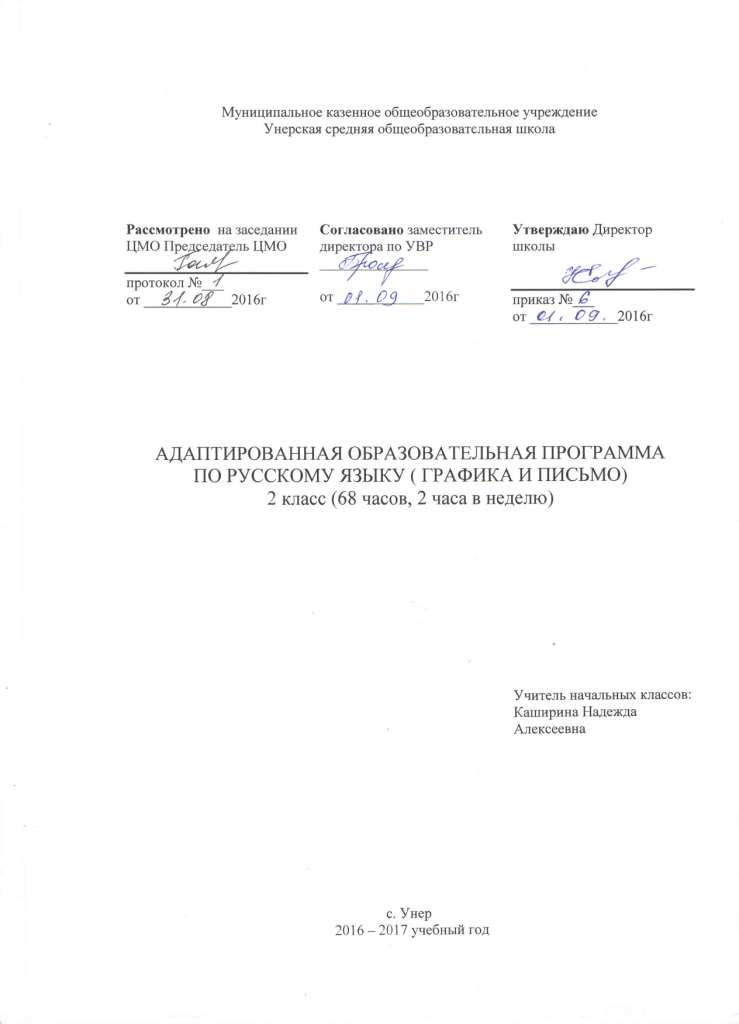 Пояснительная записка      Ребёнок занимается по «Программе обучения учащихся с умеренной и тяжёлой умственной отсталостью». Обучение ведётся на дому. Ребёнка «безречевой»..Формирование графических навыков значительно замедленно. У мальчика недостаточно развита сенсорная сфера, вследствие этого он испытывает значительные трудности в усвоении учебного материала. У ребёнка также отмечается скованность, неполный объём движений, нарушение их произвольности, недоразвитие мелкой моторики и зрительно-двигательной координации. На уроках мальчик быстро устаёт, отличаются пониженной работоспособностью. Все психические процессы развиты слабо. Внимание непроизвольное, крайне рассеянное, неустойчивое. Нарушена как логическая, так и механическая память. Мышление как самостоятельный процесс отсутствует, оно опирается на восприятие и включение в него.  Понимание речи на бытовом уровне.  В связи с этим  не обходима работа, как над развитием понимания речи, так и над развитием экспрессивной речи обучающихся в том числе альтернативной.   Рабочая программа по русскому языку составлена на основе примерной адаптированной основной общеобразовательной программы для обучающихся с умственной отсталостью (интеллектуальными нарушениями) (вариант 2).Содержание программы по русскому языку составляют два раздела: «Грамматика, правописание и развитие речи», «Чтение и развитие речи». Коммуникативная направленность является основной отличительной чертой каждого из двух разделов.       Учитыая психофизические отклонения (недостатки восприятия, внимания, зрительно-двигательной координации, пространственных представлений, речи), а также   несформированность  навыков  социального поведения, диагноз умеренная и тяжелая умственная отсталость, обучаемой рекомендовано домашнее обучение по программе обучения детей с умеренной и тяжелой умственной отсталостью.Адаптированная  общеобразовательная  программа разработана для учащихся с диагнозом «умеренная и тяжёлой умственная отсталость» (F-71)  в возрасте от 7-8 лет и в соответствии с учебным планом ОУ  на 2016-2017 учебный год рассчитана на  68часов.Целью обучения предмету «Графика и письмо» во 2 классе – организовать речевую среду, пробудить речевую активность учащихся, их интерес к предметному миру и человеку, сформировать у них предметные и предметно-игровые действия, способность к коллективной деятельности, научить его понимать соотносящиеся и указательные жесты.В «Программе» выделяют следующие основные задачи:формировать предметные и предметно-игровые действия учащихся;формировать способность к коллективной деятельности;учить понимать соотносящиеся и указательные жесты.Коррекционно-развивающие:развитие коммуникативной функции речи;воспитывать и развивать стремление детей к установлению коммуникативных контактов с окружающими, расширять круг общения и совершенствовать средства общения;развивать коммуникативную функцию речи учащихся, удовлетворяя их коммуникативную потребность;расширять словарный запас, связанный с содержанием эмоционального, бытового, предметного, игрового, трудового опыта;Формы организации учебного процесса:Принцип построения уроков–занятий – коммуникативный, основанный на предметно-практической деятельности.Организация и проведение уроков по предмету «Графика и письмо» строится таким образом, чтобы были задействованы три составляющие деятельности: мотивационная, целевая и исполнительская. Уроки-занятия включают в себя практические упражнения. Последовательность использования упражнений:Практические упражнения;Упражнения с картинками;Упражнения с пиктограммами;«Письменные» упражнения;Упражнения с буквами, слогами, словами.Формы обучения:- урок с элементами игры;- урок, с элементами практического занятия;- игра;Методы и приёмы обучения:- Методы стимулирования мотивации учебно-познавательной      деятельности  -  методы формирования интереса к учению - создание ситуации занимательности, ситуаций успеха - использование познавательных игр;- словесные методы – рассказ, объяснение, беседа;- наглядные методы – показ, иллюстрация, демонстрация, использование ИКТ;- практические методы – упражнения, практические действия, опыты.Виды деятельности учащихся на уроке:- наблюдение;- упражнения – по подражанию, по инструкции: двигательные,    аудиально-   визуальные  (слушание, показ), ритмические;- игры-имитации, жестово-образные игры; - выкладывание пиктограмм; - рисование и дорисовывание, раскрашивание, штриховка;- предметно-практическая деятельность: конструирование, лепка,    аппликация, резание;- обводка, письмо элементов букв и букв.Формы промежуточного и итогового контроля – диагностика на начало и конец учебного года. Критерии диагностики «Графики и письма» см. приложение 1.Ожидаемый результат: В качестве показателей развития учащихся рассматривается уровень усвоения средств общения (речевых и неречевых), понимание выразительных движений и естественных жестов- развитие моторики рук и общей моторики;- умение обводить, раскрашивать, штриховать, писать по образцу элементы букв, исходя из индивидуальных особенностей каждого ученика.Условия реализации программы:УМК для 2-го класса.1. «Программа образования учащихся с умеренной и тяжёлой умственной отсталостью» под редакцией Л.Б. Баряевой, СПб ЦДК проф. Л.Б. Баряевой, 2011г.2. «Программы специальных (коррекционных) образовательных учреждений VIII вида» под редакцией доктора педагогических наук В. В. Воронковой; ПРОСВЕЩЕНИЕ, 2010г.3. Баряева Л.Б., Логинова Е.Т., Лопатина Л.В. «Я говорю! Я – ребёнок» Упражнения с пиктограммами: Рабочая тетрадь для занятий с детьми. – М.  ДРОФА, 20074. Баряева Л.Б., Логинова Е.Т., Лопатина Л.В.  «Я говорю! Ребёнок в школе!» Упражнения с пиктограммами: Рабочая тетрадь для занятий с детьми. – М.  ДРОФА, 2008.5. Баряева Л.Б., Логинова Е.Т., Лопатина Л.В.  «Я говорю! Ребёнок и явления в природе!» Упражнения с пиктограммами: Рабочая тетрадь для занятий с детьми. – М.  ДРОФА, 20086. Б аряева Л.Б., Логинова Е.Т., Лопатина Л.В.  «Я говорю! Ребёнок и его игрушки!» Упражнения с пиктограммами: Рабочая тетрадь для занятий с детьми. – М.  ДРОФА, 2007.  Предметно-развивающая образовательная среда:Альбомы с фотографиями детей и членов их семей.Детские книги, раскраски;Диафильмы, видео- и компакт-диски с фрагментами телепередач, кинофильмов, отражающих жизнедеятельность людей, явления природы, жизнь животных.Иллюстрированный материал, отображающий эмоциональный, бытовой, социальный опыт детей.Распечатки учителя с заданиями, текстами, иллюстрациями.Большие дидактические куклы.Зеркало большое и индивидуальные зеркала.Пиктограммы.Игрушки.Конструкторы пластмассовые и деревянные;Дидактические большие куклы (девочка, мальчик).Полифункциональное игровое оборудование «Дидактическая черепаха».Настольно-печатные игры «Времена года», «Моя семья», «Собери картинки».Содержание программы по предмету: «Графика и письмо» (68 часов в год, 2 час в неделю):Календарно-тематическое планирование по предмету Разделы программыСодержаниеУпражнения для развития тонкой моторики рукРазвитие у учащихся праксиса позы по подражанию и самостоятельно;Выработка динамической координации движений: движений выполняемых в определённом ритме и темпе;Удержание двигательной программы при выполнении последовательно организованных движений;Упражнения для кистей рук: сжимание – разжимание, встряхивание, с постепенным увеличением амплитуды движения, совместно с педагогом и по подражанию его движениям.Упражнения на совершенствование навыка манипулирования предметами, узнавания их на ощупь;Формирование кинетической основы движений пальцев рук при зрительном восприятии («улитка», «коза», и т.д.)Подготовка артикуляторного аппарата к естественному формированию звукопроизношения, в процессе выполнения артикуляторных упражнений по подражанию («Улыбка – трубка», «дразнилка»)Формирование и уточнение движений мимической мускулатуры по подражанию;Упражнения с природными материалами;Пальчиковые игры с сопряженным проговариванием.«Рисуночное письмо» Игры на соотнесение реальных предметов и действий с ними (ими) с их изображением.Игры на идентификацию и группировку по образцу.Демонстрация учащимся примеров рисования красками.Рисование красками пятен, дорожек, капель.Упражнения, направленные на обучение учащихся правильно пользоваться кистью и карандашом.Совместное рисование различных линий на листе бумаги, доске, песке.Рисование прямых, кривых линий, линий округлой формы;Аппликация путём составления целого из фрагментов;Упражнение в дополнении рисунка;Совместное рисование предметов округлой формы;Совместное рисование человеческого жилья: дома с забором, деревом, с дорисовыванием или наклеиванием фигурок человекаЖестовые игрыИгры, включающие противоположные действия, крупные и мелкие действия: шаги, бег, подпрыгивание, сохраняя равновесие и перенося предметы одной или двумя руками;Игры, сопровождающиеся музыкой;Подвижные игры-импровизации.Ритмические упражненияУпражнения на создание ритмического рисунка (хлопки в ладоши, похлопывания по бёдрам, притопы);Ходьба в заданном направлении с утяжелением в руках, на голове (мешочки с песком) под звучащий ритм по различным сенсорным дорожкам и коврикам;Ритмическое рисование мокрым пальцем на цветной бумаге;Упражнения на общую моторику;Упражнения в перешагивании через незначительные препятствия, сопровождающиеся хлопками или ударами при перешагивании;Игры в мяч.Письменные упражненияЗнакомство с точкой.Рисование точек в сыпучих материалах, на доске, листе бумаги под ритмические удары;Письмо линий на различных материалах;Письмо длинных и коротких линий, горизонтальных и вертикальных, прямых и волнистых под ритмическое сопровождение и без.Кол-во часов№ урокаНаименование разделов и тем урокаДата проведения Дата проведения Примечание Кол-во часов№ урокаНаименование разделов и тем урокапо плануфакти-ческийПримечание 11Диагностика12«Рисуночное письмо». Это – Я. «Я сижу».13Жестово-образные игры. Это – Я. Игра «Иду – бегу, орехи несу».14Ритмические упражнения. Это –Я. «Я делаю».15Различение наиболее распространенных цветов (черный, белый, красный, синий, зеленый, желтый). Упражнения в раскрашивании.16Восприятие и воспроизведение простейших комбинаций из прямых линий и фигур путем подбора их дубликатов из палочек или бумажных полосок разного цвета.17Рисование на нелинованной бумаге вертикальных линий по заданию учителя («Нарисуй линии такого же цвета», «Нарисуй столько же линий», «Нарисуй линии другого цвета»).18Рисование на нелинованной бумаге вертикальных линий из начальной точки «Дождик», «Расчёска».19Рисование на нелинованной бумаге горизонтальных линий разной длины.110Рисование на нелинованной бумаге горизонтальных линий из начальной точки «Провода», «Покати мяч по дорожке».111Рисование горизонтальных и вертикальных линий по двум точкам («Лестница», «Забор»). Конструирование (лесенка, забор).112Произвольное рисование наклонных линий в разных направлениях («Ветки дерева»).113Рисование прямых наклонных линий в разных направлениях из одной начальной точки («Астра», «Солнышко»).114Рисование прямых наклонных линий в заданном направлении по начальной точке («Ветки дерева при порыве ветра», «Ёжик»).115Рисование прямых наклонных линий по двум точкам («Ёлочка»). Конструирование (елочка).116Конструирование простых, хорошо знакомых детям предметов (домик, столик, скамейка и др.) Дорисовывание предметов знакомыми линиями.117Выполнение штриховки предметов знакомыми линиями (вертикальные прямые).118Выполнение штриховки предметов знакомыми линиями (горизонтальные прямые).119Выполнение штриховки предметов знакомыми линиями (прямые наклонные справа налево).120Обведение карандашом на бумаге простейших фигур по трафаретам (круг, квадрат, треугольник), их закраска и штриховка.121Рисование прямых линий и предметов из них (скамейка, лесенка, конверт)122Рисование прямых линий и предметов из них (флажок, оконная рама, фигуры в форме букв). Конструирование (оконная рама).123Рисование контурных и цветных изображений по трафаретам.124Знакомство с тетрадью в линейку с наклонной разлиновкой.  Правильное расположение тетради.125Написание основных элементов рукописных букв в тетради: прямые  палочки.126Написание основных элементов рукописных букв в тетради: прямые палочки в соединении с наклонной.127Написание основных элементов рукописных букв в тетради: прямые палочки в соединении с наклонной.128Написание основных элементов рукописных букв в тетради: прямая палочка с закруглением вверху.129Написание основных элементов рукописных букв в тетради: прямая палочка с закруглением вверху.130Написание основных элементов рукописных букв в тетради: прямая палочка с закруглением внизу.131Написание основных элементов рукописных букв в тетради: овал.132Написание основных элементов рукописных букв в тетради: овал.133Написание основных элементов рукописных букв в тетради: полуовал.134Написание основных элементов рукописных букв в тетради: полуовал.135Написание основных элементов рукописных букв в тетради в такой последовательности: прямая палочка, прямые палочки в соединении с наклонной, прямая палочка с закруглением вверху и внизу, овал, полуовал.136Написание основных элементов рукописных букв в тетради в такой последовательности: прямая палочка, прямые палочки в соединении с наклонной, прямая палочка с закруглением вверху и внизу, овал, полуовал.137Письмо основных элементов прописных букв.138Письмо основных элементов прописных букв.139 Письмо основных элементов прописных букв.140Знакомство с тетрадью в линейку с наклонной разлиновкой.  Правильное расположение тетради.141Написание основных элементов рукописных букв в тетради: прямые  палочки.142Написание основных элементов рукописных букв в тетради: прямые  палочки.143Написание основных элементов рукописных букв в тетради: прямые палочки в соединении с наклонной.144Написание основных элементов рукописных букв в тетради: прямая палочка с закруглением вверху.145Написание основных элементов рукописных букв в тетради: прямая палочка с закруглением вверху.146Написание основных элементов рукописных букв в тетради: прямая палочка с закруглением внизу.147Написание основных элементов рукописных букв в тетради: овал.148Написание основных элементов рукописных букв в тетради: полуовал.149Написание основных элементов рукописных букв в тетради: полуовал.150Письмо основных элементов прописных букв.151Письмо основных элементов прописных букв.152Письмо элементов строчной буквы а. Лепка буквы.153Письмо строчной буквы а. Обводка трафарета, закрашивание.154Письмо строчной буквы а по обводке. Рисование бордюров.155Письмо строчной буквы а по образцу. Обведение трафаретов, штрихование.156Письмо элементов строчной буквы у. Лепка буквы.157Письмо строчной буквы у по обводке, орнаментов из элементов этой буквы.158Письмо строчной буквы у по образцу. Рисование бордюров.159Письмо строчных букв а, у и их соединений ау, уа по обводке. 160Отработка плавности письма соединений ау, уа (письмо по образцу).161Письмо строчной буквы м. Лепка буквы. Упражнения в обводке и штриховке.162Письмо строчной буквы м. Упражнения в выделении первого звука в слове. 163Составление схем слов и предложений.164Анализ и письмо слогов ам, ум. Отработка нижних соединений по обводке и по образцу.165Письмо прописной буквы М по обводке и по образцу.166Анализ и письмо слогов ам и ма по обводке и по образцу.167Письмо прописной буквы А.168Повторение изученных букв.